CORE COMPETENCIES:What are they and why are they in the curriculum?The BC curriculum has been redesigned to meet the needs of 21st century students. The new curriculum maintains a focus on literacy and numeracy while supporting deeper learning through three core competency areas: communication, personal and social, and thinking. Core competencies are sets of intellectual, personal, and social and emotional proficiencies that all students need to develop in order to engage in life-long learning. Core competencies are evident in every area of learning and in every grade, and come into play when students become actively engaged in their learning.For more information about the new curriculum, visit http://www.sd42.ca/new-curriculum.Coming in November – The Communication Competency.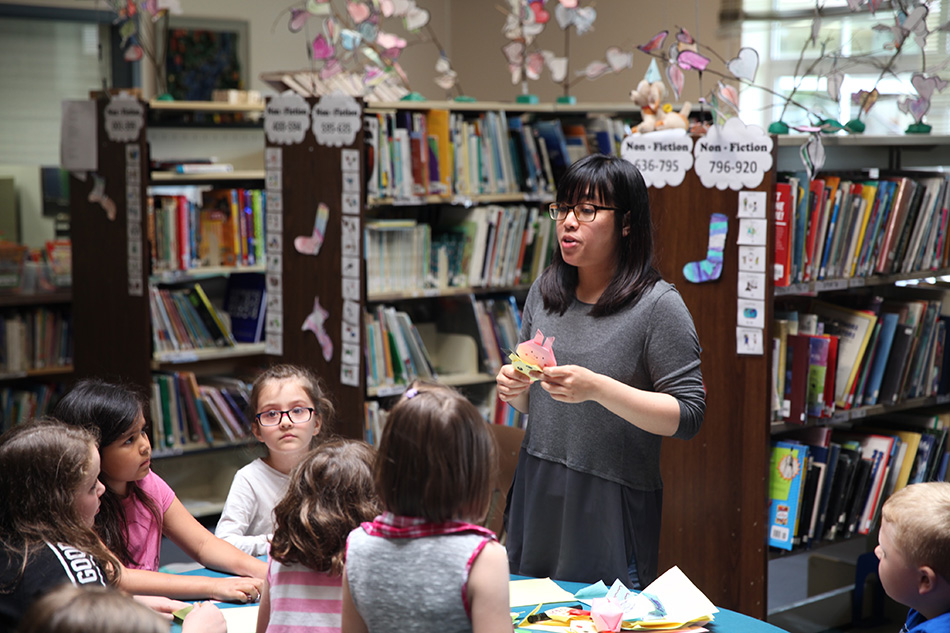 Caption here that explains how this photo illustrates the work done at school level in the area of Core Competencies.